Introduction The purpose of this report is to seek agreement to the licence fees and charges that should apply for 2023/24, for those activities where the Council has discretion. This report does not cover the fees for Licensing Act and Gambling Act activities, which are reported separately to the Licensing and Gambling Acts Committee.The fees and charges detailed within this report and found at Appendix 1 relate solely to the functions of the Business Regulation Team. A further report will be provided to Members in relation to the fees and charges related to the functions of the General Licensing Team.The statutory principle in relation to the setting of fees is that they should be reasonable, proportionate and not exceed the cost of the procedures and formalities of the relevant licensing scheme, including staffing, training, administration, testing, inspections, hearings, and regulation.Licence fees set by the Council and administered in the Miscellaneous Licensing function within the Business Regulation Team comprise the following: Acupuncture, Ear Piercing, Electrolysis & Tattooing, Animal Boarding, Dangerous Wild Animals, Dog Breeding, Pavement Cafes, Pet Shops, Exhibiting Animals, Riding Establishments, Street Trading and Zoos.5.	Members are asked to note that the fees have been revised and minor increases applied to cover the Authority costs, due to inflationary pressures.     In 2020 central Government brought in Pavement Licences under new temporary provisions in the Business and Planning Act 2020. Originally a 12 months scheme, the Pavement Licence provisions have subsequently been extended twice and currently run until September 2023. The mandatory £100 fee set by Government is insufficient to meet service costs. In the event that the provisions are not extended beyond that date, the pre-existing Street Cafes provisions would be the only way to gain permission for outdoor tables and chairs. It is therefore proposed that, in the event that the Pavement Licence provisions are not extended beyond September 2023, fees for a Street Café Licence be amended from a single charge of £100 to reflect the number of tables and chairs applied for. The proposed fees are set out in Appendix A.The Council is responsible for collecting licence fees for these functions. Predicted income from licence fees is included in the Council’s budget estimates for 2023/24.Legal issuesThe power to levy fees is contained in the legislation relevant to each function or in the Local Government Act 2003 in relation to discretionary services. Fees and charges should reasonably represent the costs of carrying out the function.Appendix A:	Proposed Fees & Charges for 2022/2023 applicable to the Miscellaneous Licensing functions within the Business Regulation Team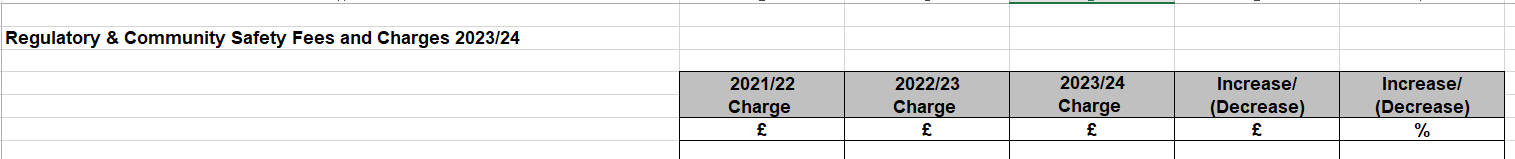 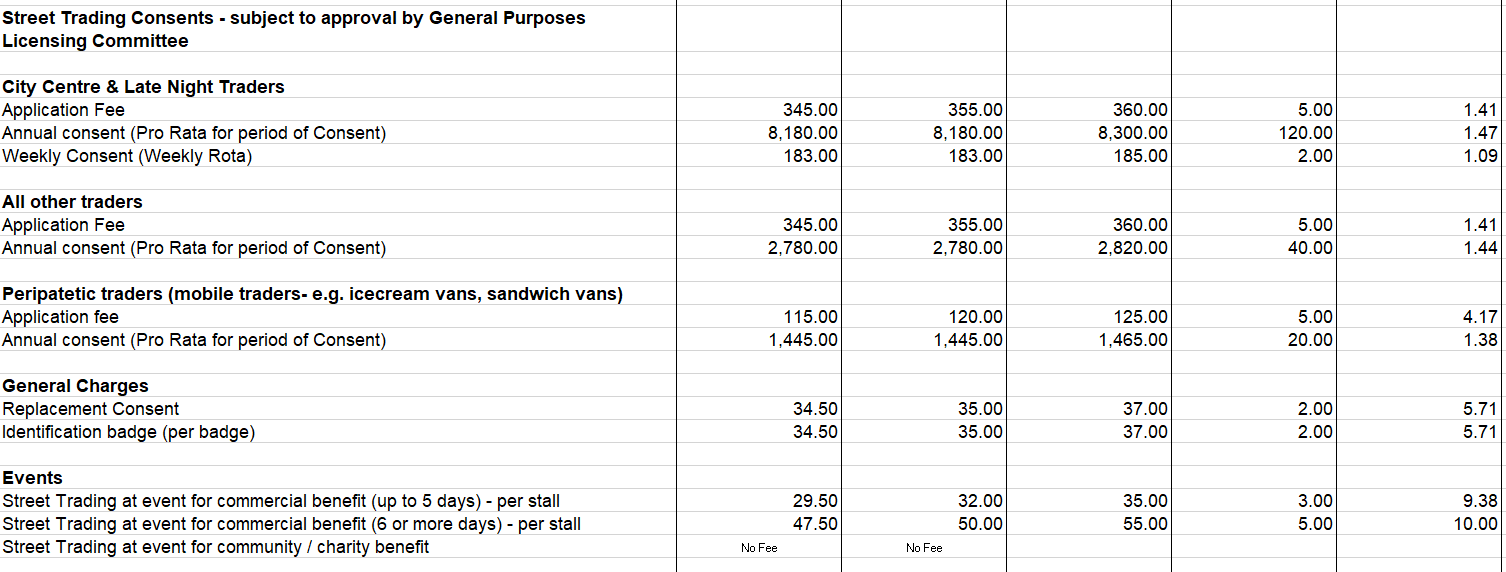 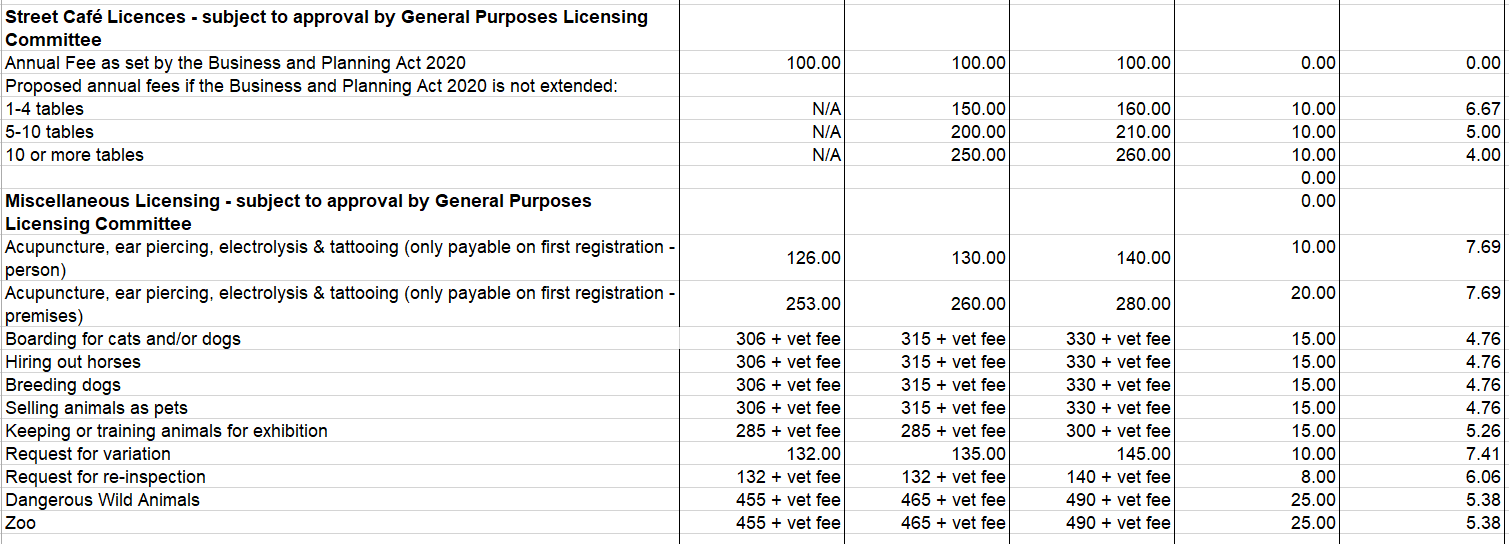 To:General Purposes Licensing CommitteeDate:6th February 2023Report of:Head of Regulatory Services and Community SafetyTitle of Report: Miscellaneous Licensing: Fees and Charges for the 2023/24 financial yearSummary and recommendationsSummary and recommendationsSummary and recommendationsPurpose of report:Purpose of report:To seek agreement of the licence fees for 2023/24 where the Council has discretion over the level of fee chargedCorporate PriorityCorporate PriorityEnable an inclusive economy and Support Thriving Communities Policy FrameworkPolicy FrameworkNoneRecommendation(s): That the General Purposes Licensing Committee resolves to:Recommendation(s): That the General Purposes Licensing Committee resolves to:Recommendation(s): That the General Purposes Licensing Committee resolves to:1.Agree the licence fees and charges for 2023/24 as set out in  Appendix 1 and recommend them to CouncilAgree the licence fees and charges for 2023/24 as set out in  Appendix 1 and recommend them to CouncilAppendicesAppendicesAppendix 1Acupuncture, Ear Piercing, Electrolysis & Tattooing, Animal Boarding, Dangerous Wild Animals, Dog Breeding, Pavement Cafes, Pet Shops, Exhibiting Animals, Riding Establishments, Street Trading and Zoos.Report authorDavid StevensPrincipal Lead Officer, Business Regulation Team Regulatory Services and Community Safety01865 252556dstevens@oxford.gov.uk